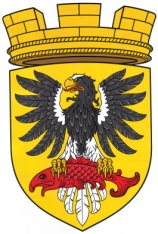 МУНИЦИПАЛЬНОЕ ОБРАЗОВАНИЕ«ЕЛИЗОВСКОЕ ГОРОДСКОЕ ПОСЕЛЕНИЕ»Собрание депутатов Елизовского городского поселенияТРЕТИЙ  СОЗЫВ,  ДВАДЦАТЬ  ВОСЬМАЯ  СЕССИЯРЕШЕНИЕ №489г. Елизово                                                                                                    14 февраля  2019 года            Руководствуясь пунктом 9 части 1 статьи 24 Устава Елизовского городского поселения,Собрание депутатов Елизовского городского поселения РЕШИЛО:	1. Утвердить Примерный план проведения «Часа администрации» на сессиях Собрания депутатов Елизовского городского поселения в 2019 году согласно приложению к настоящему Решению.	2. Контроль за исполнением настоящего Решения возложить на заместителя председателя Собрания депутатов Елизовского городского поселения А.М. Гаглошвили.           3. Опубликовать (обнародовать) настоящее Решение.          Глава Елизовского городского поселения-	председатель Собрания депутатов	Елизовского городского поселения                                     Е.И. РябцеваПриложениек Решению Собрания депутатов Елизовского городского поселения№489 от 14 февраля 2019 годаПримерный планпроведения «Часа администрации»на сессиях Собрания депутатов Елизовского городского поселенияв 2019 году– Отчёт администрации Елизовского городского поселения о деятельности в 2018 году (срок рассмотрения отчета – апрель 2019 года);– Отчёт администрации Елизовского городского поселения о выполнении мероприятий, предусмотренных муниципальными программами;– Отчёт администрации Елизовского городского поселения о мерах и решениях, принятых администрацией Елизовского городского поселения в связи с нарушениями, выявленными Контрольно-счетной палатой Елизовского городского поселения при осуществлении контрольных мероприятий в муниципальных предприятиях и учреждениях Елизовского городского поселения.– Информация о планах администрации Елизовского городского поселения в отношении реконструкции ул.Набережной г.Елизово– Отчет администрации Елизовского городского поселения о готовности жилищного фонда и объектов жилищно-коммунальной инфраструктуры к отопительному периоду 2019/2020 г.г.